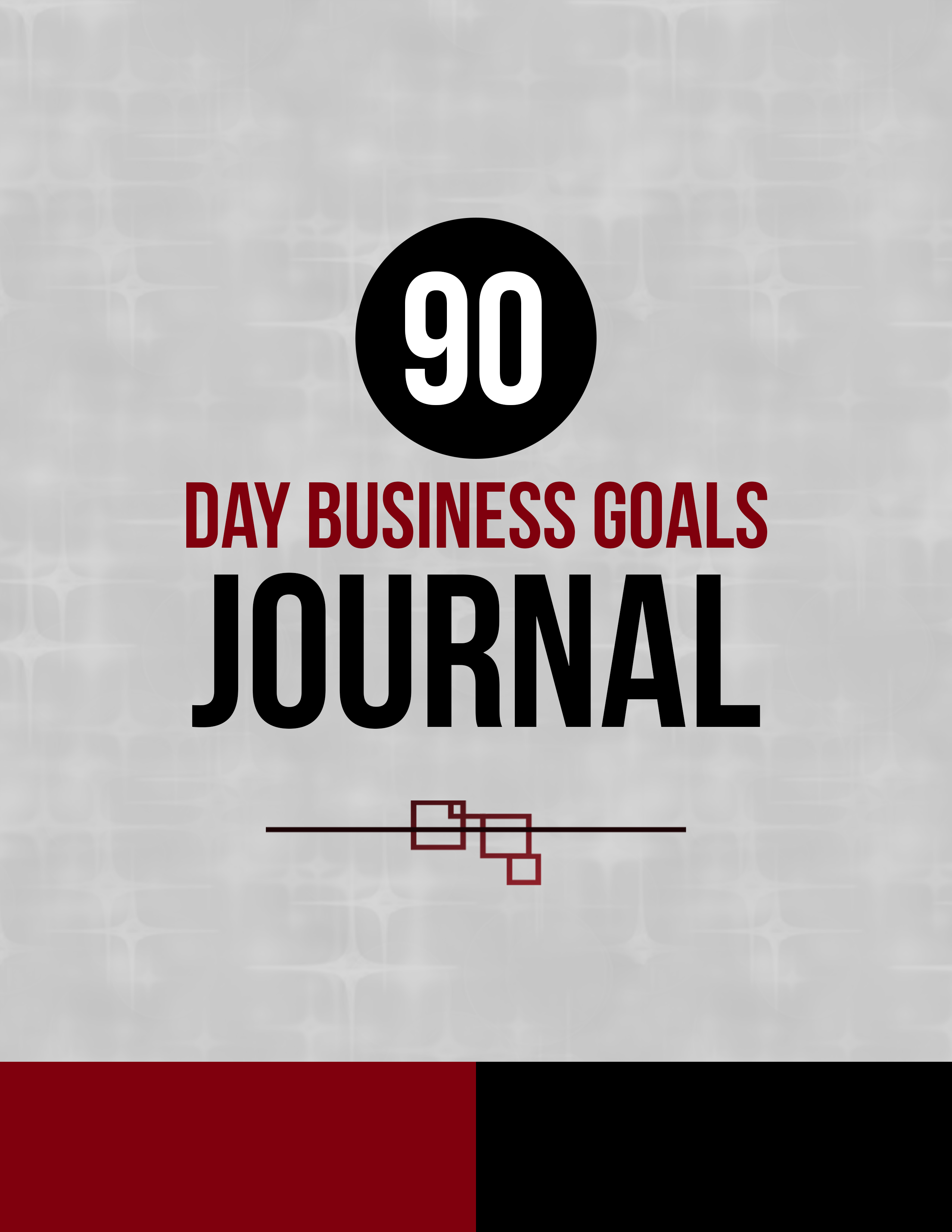 90-DAY GOAL PLANNER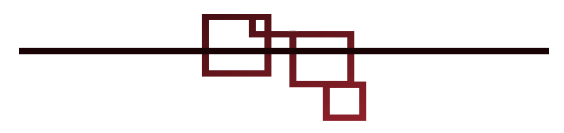 Business goal for the next 90 days: _______________________________ ____________________________________________________________________________________________________________________________________________________________________________________Actions Necessary to Achieve This GoalAction:					Person Responsible:			Due Date:____________________  	____________________	  	___________________________  	____________________	  	___________________________  	____________________	  	___________________________  	____________________	  	___________________________  	____________________	  	___________________________  	____________________	  	___________________________  	____________________	  	___________________________  	____________________	  	___________________________  	____________________	  	___________________________  	____________________	  	___________________________  	____________________	  	___________________________  	____________________	  	___________________________  	____________________	  	___________________________  	____________________	  	___________________________  	____________________	  	___________________________  	____________________	  	___________________________  	____________________	  	___________________________  	____________________	  	___________________________  	____________________	  	_______Things That Must Be Completed During the First 30 DaysTask:					Assigned To:				Due Date:____________________  	____________________	  	___________________________  	____________________	  	___________________________  	____________________	  	___________________________  	____________________	  	___________________________  	____________________	  	___________________________  	____________________	  	___________________________  	____________________	  	___________________________  	____________________	  	___________________________  	____________________	  	___________________________  	____________________	  	_______Weekly Progress Checkpoints[On Track / Ahead of Schedule / Behind Schedule]                  Status 	Things that need attention and/or other notesWeek 1: _________ 	   _________________________________________________ Week 2:  _________ 	   _________________________________________________Week 3:  _________ 	   _________________________________________________Week 4:  _________ 	   _________________________________________________Reflecting on the First 30 Days15-Day CheckpointWhat has been accomplished so far: _______________________________  __________________________________________________________________________________________________________________________Ideas that have been scrapped & why: _____________________________ __________________________________________________________________________________________________________________________Obstacles I have faced and/or need attention: ___________________________________________________________________________________________________________________________________________________________________________________________________________What I anticipate accomplishing in the next 15 days: _________________________________________________________________________________________________________________________________________30-Day CheckpointDid this month's goals get accomplished? If not, why? _________________ ____________________________________________________________________________________________________________________________________________________________________________________________________________________________________________________Changes necessary in order to stay on track to reach goal within 90 days: ____________________________________________________________________________________________________________________________________________________________________________________________________________________________________________________Things That Must Be Completed This 30-Day PeriodTask:					Assigned To:				Due Date:____________________  	____________________	  	___________________________  	____________________	  	___________________________  	____________________	  	___________________________  	____________________	  	___________________________  	____________________	  	___________________________  	____________________	  	___________________________  	____________________	  	___________________________  	____________________	  	___________________________  	____________________	  	___________________________  	____________________	  	_______Weekly Progress Checkpoints[On Track / Ahead of Schedule / Behind Schedule]                  Status 	Things that need attention and/or other notesWeek 5:  _________ 	   _________________________________________________Week 6:  _________ 	   _________________________________________________Week 7:  _________ 	   _________________________________________________Week 8:  _________ 	   _________________________________________________Reflecting on this 30-Day Period45-Day CheckpointThings that have been accomplished in the past 15 days: ______________  __________________________________________________________________________________________________________________________Ideas that have been scrapped & why: _____________________________ __________________________________________________________________________________________________________________________Obstacles I have faced and/or need attention: ___________________________________________________________________________________________________________________________________________________________________________________________________________What I anticipate accomplishing in the next 15 days: _________________________________________________________________________________________________________________________________________60-Day CheckpointDid this month's goals get accomplished? If not, why? _________________ ____________________________________________________________________________________________________________________________________________________________________________________________________________________________________________________Changes necessary in order to stay on track to reach goal within 90 days: ____________________________________________________________________________________________________________________________________________________________________________________________________________________________________________________Things That Must Be Completed Within the Next 30 DaysTask:					Assigned To:				Due Date:____________________  	____________________	  	___________________________  	____________________	  	___________________________  	____________________	  	___________________________  	____________________	  	___________________________  	____________________	  	___________________________  	____________________	  	___________________________  	____________________	  	___________________________  	____________________	  	___________________________  	____________________	  	___________________________  	____________________	  	_______Weekly Progress Checkpoints[On Track / Ahead of Schedule / Behind Schedule]                  Status 	Things that need attention and/or other notesWeek 9:  _________ 	   _________________________________________________Week 10: ________	   _________________________________________________Week 11: ________	   _________________________________________________Week 12: ________	   _________________________________________________Reflecting on this Month75-Day CheckpointThings that have been accomplished in the past 15 days: ______________  __________________________________________________________________________________________________________________________Ideas that were scrapped in the past 15 days & why: ____________________________________________________________________________________________________________________________________________Obstacles I have faced and/or need attention: ___________________________________________________________________________________________________________________________________________________________________________________________________________What I anticipate accomplishing in the final 15 days: _________________________________________________________________________________________________________________________________________90-Day CheckpointDid the goal get accomplished? If not, why? _________________________ ____________________________________________________________________________________________________________________________________________________________________________________________________________________________________________________Things I will do differently next time: ____________________________________________________________________________________________________________________________________________________________________________________________________________________________________________________What I learned over the past 90 days:________________________________________________________________________________________________________________________________________________________________________________________________________________________________________________________________________________________________________________________________________________________________________________________________________________________________________________________________________________________________________Additional things to remember:_____________________________________________________________________________________________________________________________________________________________________________________________________________________________________________________________________________________________________________________________________________________________________________________________________________________________________________________________________________________________________________________________________________________________________________________________________________________________________________________________________________________________________________________________________________________________________________________________________________________________________________________________________________________________________________________________________________________________________________________________________________________________________________________________________________________________________________________________________________________________________________________________________________________________________________________________________________________________________________________________________________________________________________________________________________________________________________________________________________________________________________________________________________________________________________________days 1-30days 1-30days 1-30days 1-30days 1-30days 1-30days 1-30days 1-30days 1-30days 1-30days 1-30days 1-30days 1-30days 1-30days 1-30days 1-30days 1-30days 1-30days 1-30days 1-30days 1-30SundaySundaySundayMondayMondayMondayTuesdayTuesdayTuesdayWednesdayWednesdayWednesdayThursdayThursdayThursdayFridayFridayFridaySaturdaySaturdaySaturdaydays 31-60 days 31-60 days 31-60 days 31-60 days 31-60 days 31-60 days 31-60 days 31-60 days 31-60 days 31-60 days 31-60 days 31-60 days 31-60 days 31-60 days 31-60 days 31-60 days 31-60 days 31-60 days 31-60 days 31-60 days 31-60 SundaySundaySundayMondayMondayMondayTuesdayTuesdayTuesdayWednesdayWednesdayWednesdayThursdayThursdayThursdayFridayFridayFridaySaturdaySaturdaySaturdaydays 61-90days 61-90days 61-90days 61-90days 61-90days 61-90days 61-90days 61-90days 61-90days 61-90days 61-90days 61-90days 61-90days 61-90days 61-90days 61-90days 61-90days 61-90days 61-90days 61-90days 61-90SundaySundaySundayMondayMondayMondayTuesdayTuesdayTuesdayWednesdayWednesdayWednesdayThursdayThursdayThursdayFridayFridayFridaySaturdaySaturdaySaturday